 Wspólne zabawyPraca w grupiePrzyjazna atmosfera (którą wprowadza nauczyciel)UśmiechBycie przyjaznymŻartowanieNiebycie poważnymWyjścia i wycieczkiWspólny cel (zadanie integrujące)Gra, w której się uda tylko jak wszyscy będą współpracować (na współpracę, bez rywalizacji)Częsta zmiana grup, okazja do poznawania nowych osóbMikołajki, Andrzejki, Dzień Chłopca, Kobiet itd.Wzajemna pomoc, współpraca (mocniejsi pomagają słabszym)Kontakt pozalekcyjny (noc w szkole, popołudnie w szkole, ognisko klasowe)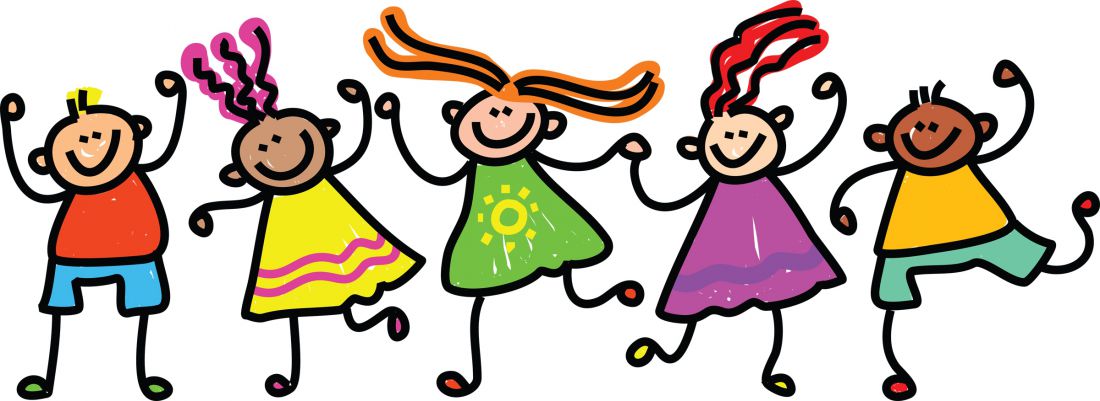 Co sprzyja integracji?Materiał wypracowany przez  nauczycieli sieci ZSO nr 8w dniu 25.05.2021 r.